Directions For Accessing Our Science Books On-Line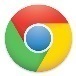 Open Google Chrome               and go to www.thinkcentral.com
       (Windows Explorer will work but with limited visibility and operation – not recommended.)
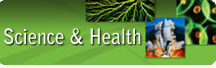 Click on the green button “Science and Health”.

Click on the white button “Science Fusion”.
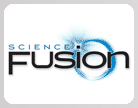 Select the following
        State: “Missouri”
        District: “Mehlville School District 
             R9, Saint Louis 63125”
       School: “Margaret Buerkle Middle
            School, Saint Louis 63125”
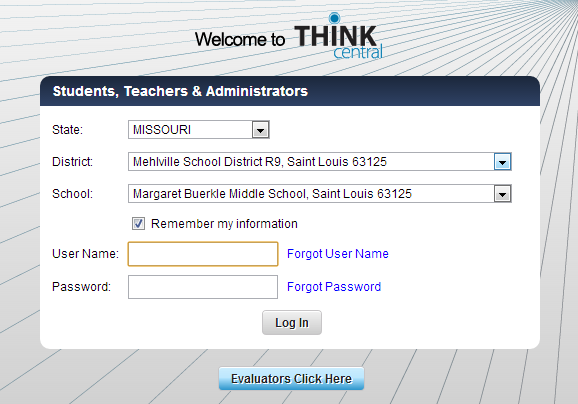 Check the box: “Remember my 
       information” (so that the above
       items won’t have to be entered
       again next time)
Type your school ID under  “User
      name”
Enter the password which is 
    “science1617” .
Press “Log In”.
Go to “My Library”.
There are several buttons on this page.  You will only need the four blue buttons that are
 labeled “Science Fusion” and have one of the following titles:
- ScienceFusion Student Access English Module A Cells and Heredity
- ScienceFusion Student Access English Module B The Diversity of Living Things
- ScienceFusion Student Access English Module C The Human Body
- ScienceFusion Student Access English Module D Ecology and the Environment
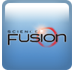 Click on one the above button for the textbook you want to access.Clicking on a selection will show the following screen:  (the example below is for Module A).






















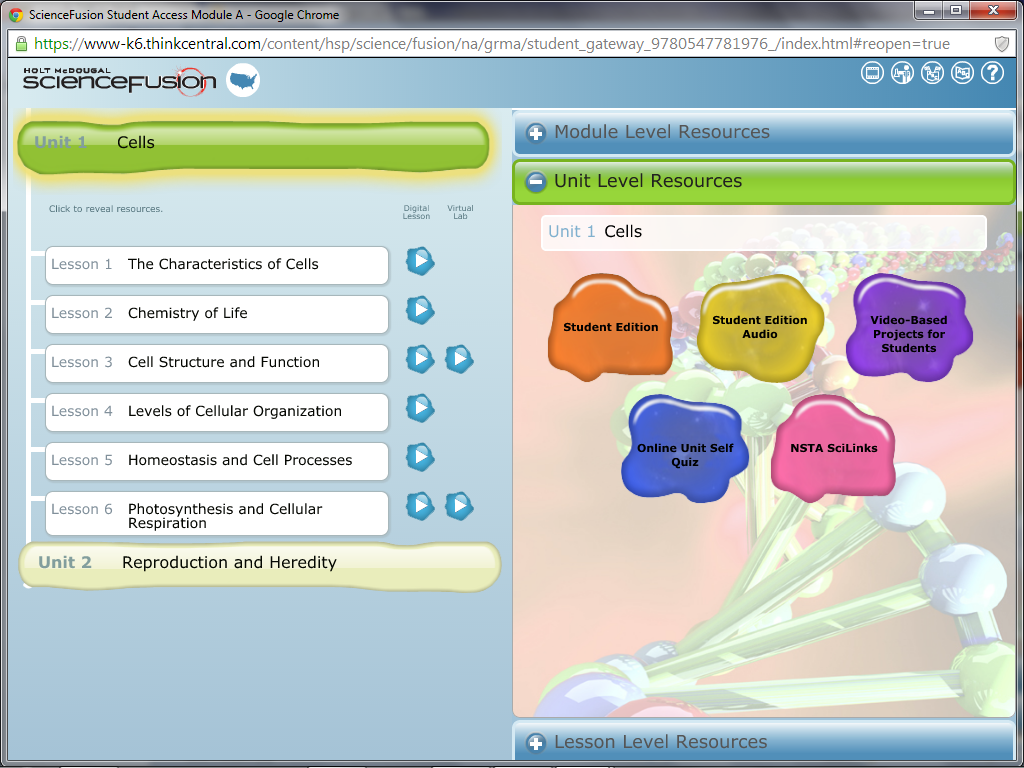 Clicking on either Unit will display each of the lessons contained in that unit, then click on the desired lesson.
On the right of the page, click on “Student Edition” to open an electronic version of your book.Select the “Page View” you prefer. Move forward and backwards using the arrows to the right and left of each page.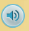 The speaker icon in the upper left of each page will read that page aloud to you.
Just to the right of each lesson’s title is a white arrow in a blue field.  Clicking here will 
play a “Digital Lesson” which covers the same information as the book but presents it
in a different manner.  If you did not understand the lesson through reading the book,
this video may help you.
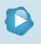 Immediately to the right of these “Digital Lessons” sometimes is another white arrow that will play a “Virtual Lab”.  These too  can be played from home if you wish.
